Klasa:003-08/15-07/0001.Urbroj:2181-205-02-01-15-00Split, 15. 06. 2015.Na prijedlog Odbora za unaprjeđenje kvalitete i u skladu s odredbama Pravilniku o kriterijima i postupku dodjele statusa i naziva nastavne baze i/ili vježbaonice Kineziološkog fakulteta u Splitu i čl. 29. i 51. Statuta Kineziološkog fakulteta u Splitu, Fakultetsko vijeće na svojoj sjednici održanoj dana 12. 05. 2015. godine donijelo je ODLUKUStatus Nastavna baza dodjeljuje se sljedećim pravnim osobama:DEKANICA:Prof. dr. sc. Đurđica MiletićDostaviti:Nastavnim bazamaSveučilištu u SplituPravnoj i kadrovskoj službiPismohranaSveučilište u Splitu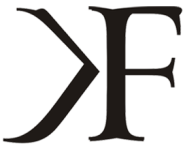 Kineziološki FakultetN.Tesle 06, 21000 SplitRepublika Hrvatska                                                                                                                                      University of Split           Faculty of KinesiologyN.Tesle 06, 21000 SplitRepublic of Croatiacentrala: +385(21)302-440,    dekanat: +385(21)302-447   fax: +385(21) 385-382, MB: 2393255,  OIB: 57848936921   IBAN: HR45 2330003-1100399873,   www.kifst.hr	centrala: +385(21)302-440,    dekanat: +385(21)302-447   fax: +385(21) 385-382, MB: 2393255,  OIB: 57848936921   IBAN: HR45 2330003-1100399873,   www.kifst.hr	NAZIVPODRUČJEUVJETIHNK HajdukNogometMaterijalni i stručni uvjeti, uzorak za znanstvena istraživanjaSplitski savez športovaNastavna baza u području administriranja i analitike u sportuPartner u prijavi na natječaj za EU fondovepredstavnik KF implementiran u tijela upravljanjaMaterijalni i stručni uvjeti, uzorak za znanstvena istraživanjaSportski savez invalida grada Splita Nastavna baza u području sporta invalidaPartner u prijavi na natječaj za EU fondoveOtvorenost za  pregovore o implementaciji predstvanika KF u tijela upravljanjaMaterijalni i stručni uvjeti, uzorak za znanstvena istraživanjaTaekwondo klub MarjanNastavna baza u području taekwondoa i rekreacije & fitnesaPartner u projektu HRZZ-a., Otvorenost za  pregovore o implementaciji predstavnika KF u tijela upravljanjaMaterijalni i stručni uvjeti, uzorak za znanstvena istraživanja Joker fitnes d.o.o.Nastavna baza u području rekreacije i fitnesaMaterijalni i stručni uvjeti, uzorak za znanstvena istraživanja, potencijal zapošljavanjaŽenski akademski rukometni klub SplitNastavna baza u području ženskog rukometaOtvorenost za  pregovore o implementaciji predstvanika KF u tijela upravljanjaMaterijalni i stručni uvjeti, uzorak za znanstvena istraživanjaUŠR CicibanNastavna baza u području rekreacije i fitnesa Otvorenost za  pregovore o implementaciji predstvanika KF u tijela upravljanjaMaterijalni i stručni uvjeti, uzorak za znanstvena istraživanjaKlub odbojke na pjesku ŽnjanNastavna baza u području odbojke na pjeskuPartner u korištenju prostoraOtvorenost za  pregovore o implementaciji predstavnika KF u tijela upravljanjaMaterijalni i stručni uvjeti, uzorak za znanstvena istraživanjaStolnoteniski klub SplitNastavna baza u području stolnog tenisaSport u okviru prijave na natječaj EU fondovaOtvorenost za  pregovore o implementaciji predstavnika KF u tijela upravljanjaMaterijalni i stručni uvjeti, uzorak za znanstvena istraživanjaKoturaljkaški klub SplitNastavna baza u području koturaljkanja i rekreacije i fitnesaSport u okviru prijave na natječaj EU fondovaOtvorenost za  pregovore o implementaciji predstvanika KF u tijela upravljanjaMaterijalni i stručni uvjeti, uzorak za znanstvena istraživanjaBiciklistički klub MarjanNastavna baza u području biciklizmaSport u okviru prijave na natječaj EU fondovaOtvorenost za  pregovore o implementaciji predstavnika KF u tijela upravljanjaMaterijalni i stručni uvjeti, uzorak za znanstvena istraživanja.